Kultūros paveldo objekto būklės tikrinimo taisyklių priedas KAUNO MIESTO SAVIVALDYBĖS ADMINISTRACIJOS KULTŪROS PAVELDO SKYRIUSKULTŪROS PAVELDO OBJEKTO BŪKLĖS PATIKRINIMO AKTAS2017-04-03 Nr. 55-16-20Kaunas  Kultūros vertybės kodas:30604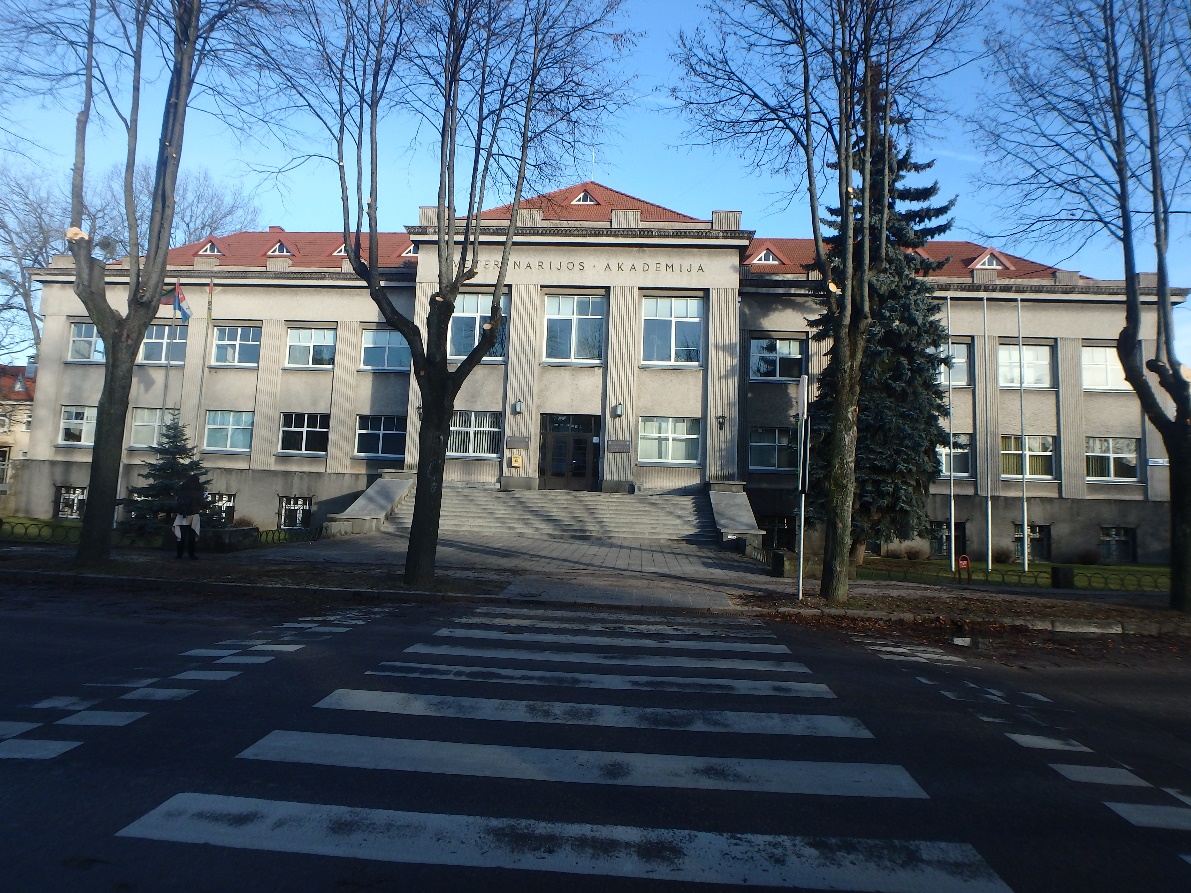 Nr.11PavadinimasCentrinių rūmų PV fasadasCentrinių rūmų PV fasadasCentrinių rūmų PV fasadasCentrinių rūmų PV fasadasFotografavoFotografavo                 Agota Jakaitė                 Agota Jakaitė                 Agota Jakaitė                 Agota JakaitėData2016-12-29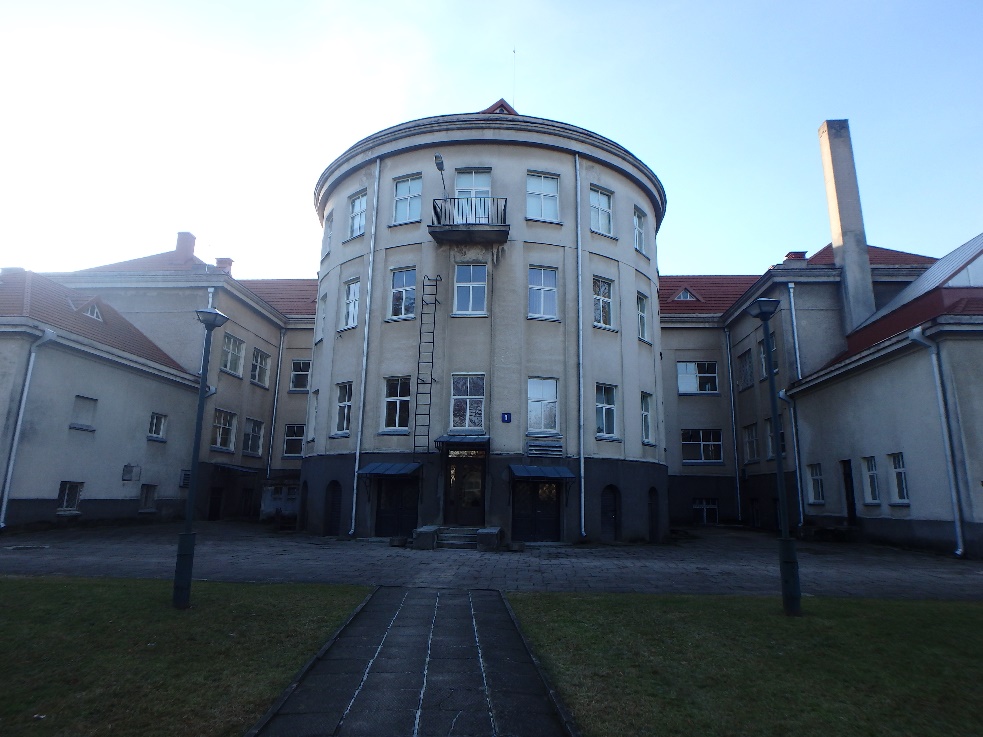 Nr.22Pavadinimas         Centrinių rūmų ŠR fasadasCentrinių rūmų ŠR fasadasCentrinių rūmų ŠR fasadasCentrinių rūmų ŠR fasadasFotografavoFotografavo                     Agota Jakaitė                     Agota Jakaitė                     Agota Jakaitė                     Agota JakaitėData2016-12-29Kultūros vertybės kodas:30604Kultūros vertybės kodas:30604Kultūros vertybės kodas:30604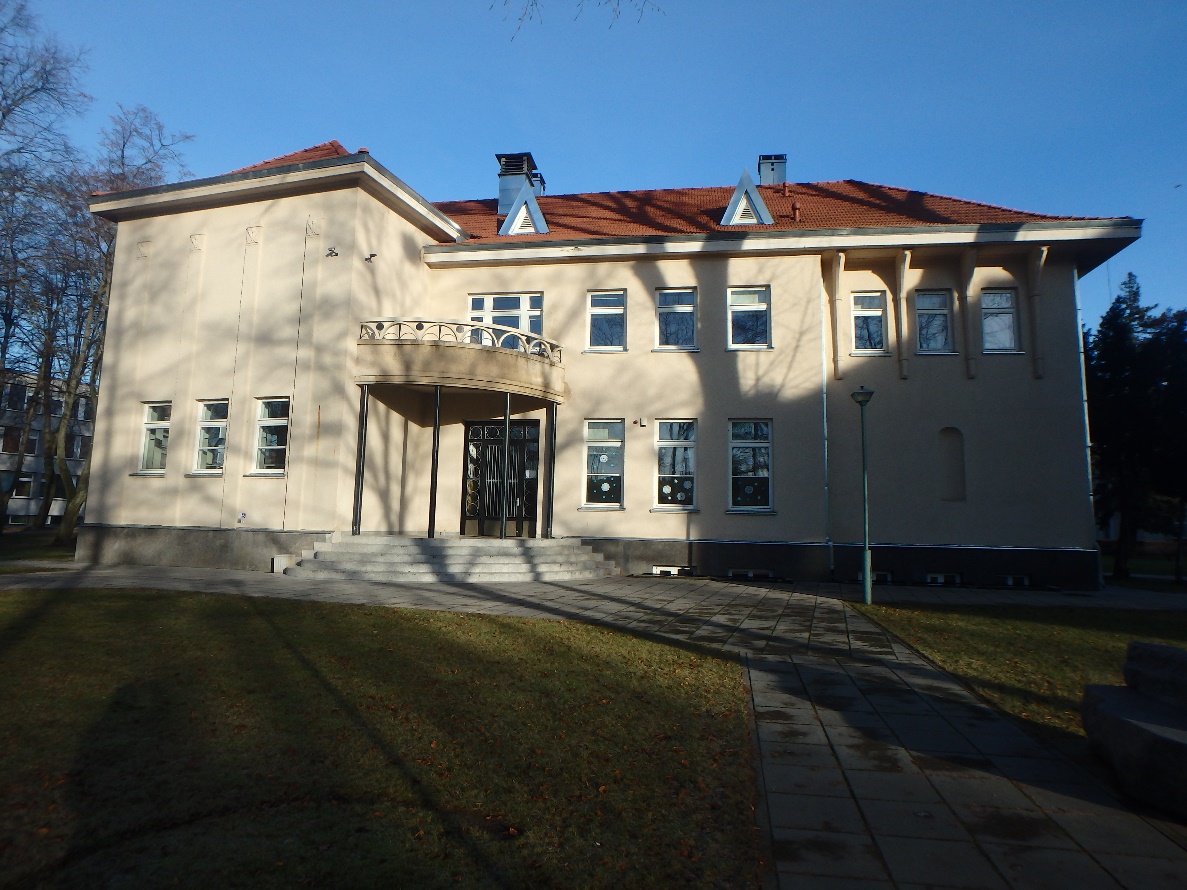 Nr.33PavadinimasPastatas vad. anatomikumu PV fasadasPastatas vad. anatomikumu PV fasadasPastatas vad. anatomikumu PV fasadasPastatas vad. anatomikumu PV fasadasFotografavoFotografavo                      Agota Jakaitė                      Agota Jakaitė                      Agota Jakaitė                      Agota JakaitėData2016-12-29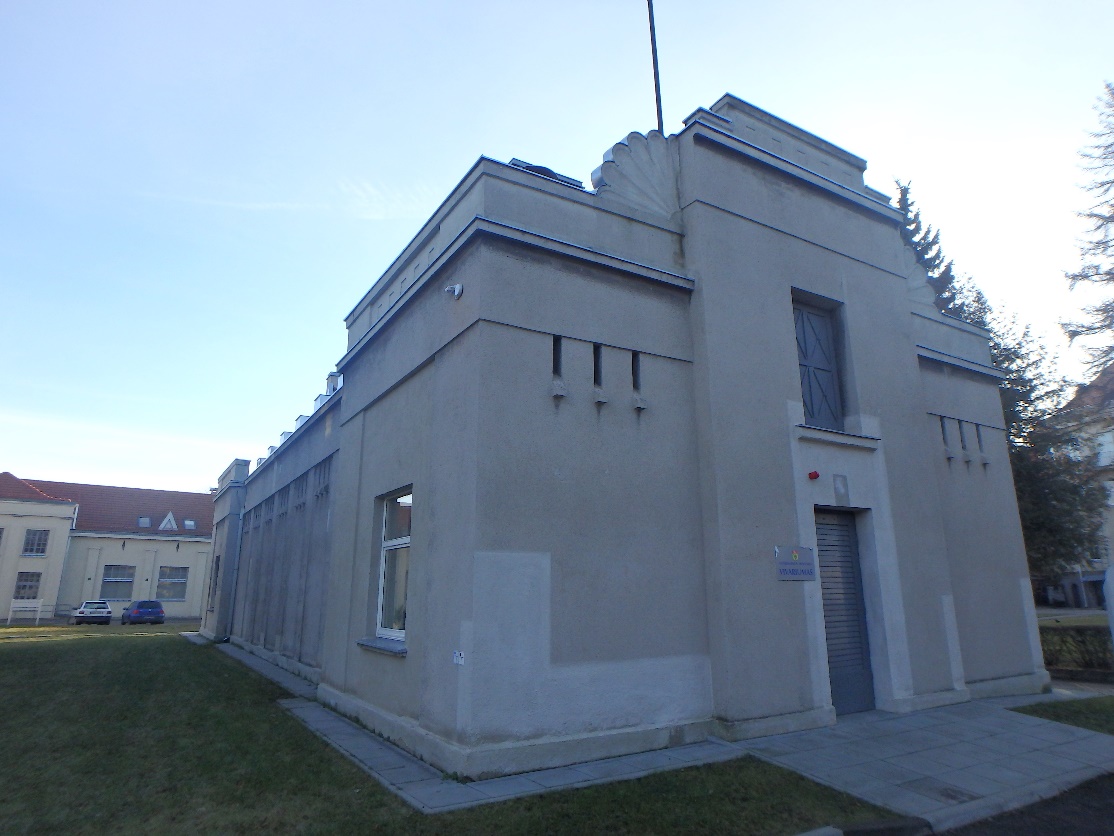 Nr.44PavadinimasPastatas vad. vivariumu PR fasadasPastatas vad. vivariumu PR fasadasPastatas vad. vivariumu PR fasadasPastatas vad. vivariumu PR fasadasFotografavoFotografavo                          Toma Karoblytė                          Toma Karoblytė                          Toma Karoblytė                          Toma KaroblytėData2016-12-29Kultūros vertybės kodas:30604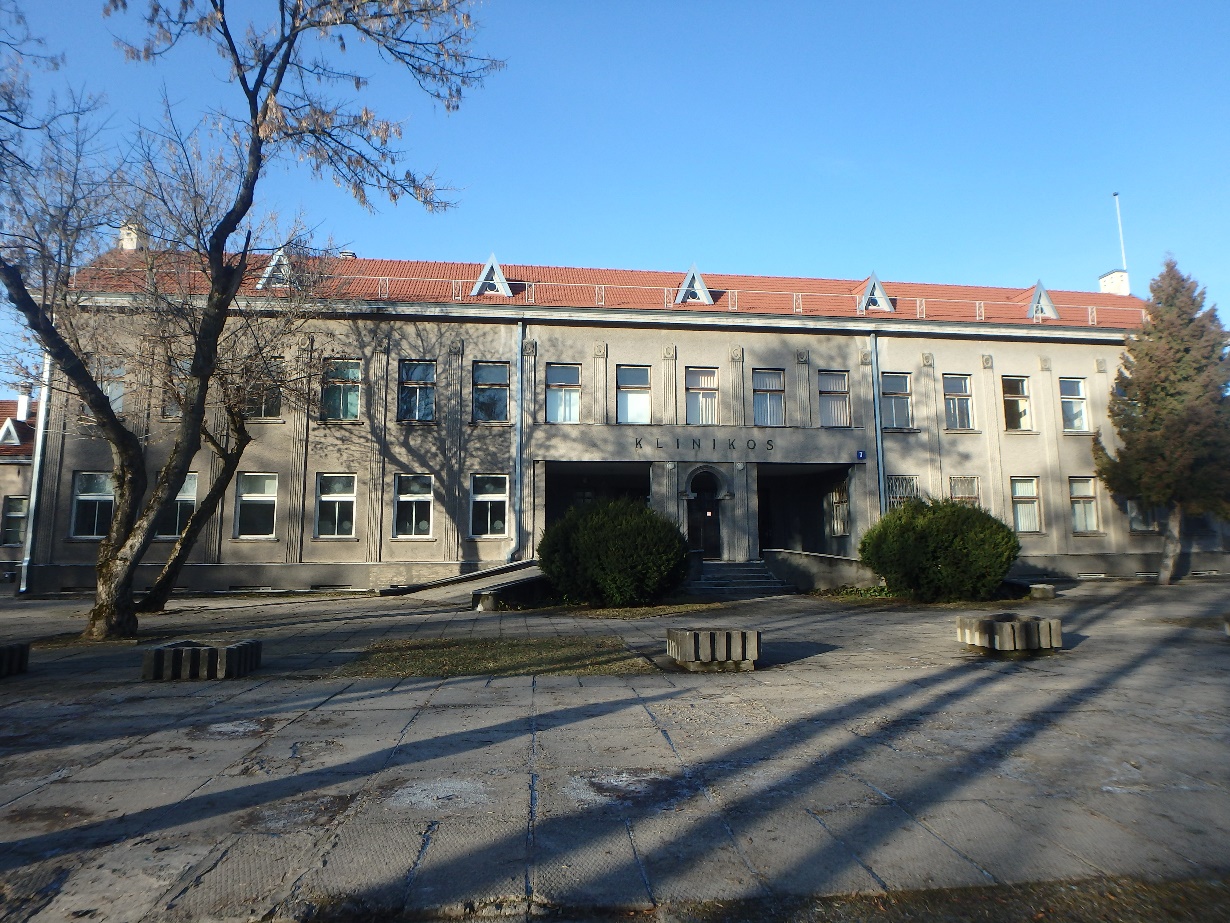 Nr. 5                           Pavadinimas  Stambių gyvūnų klinika PR fasadasFotografavo                       Agota Jakaitė                                                                                  Data 2016-12-29Nr. 5                           Pavadinimas  Stambių gyvūnų klinika PR fasadasFotografavo                       Agota Jakaitė                                                                                  Data 2016-12-29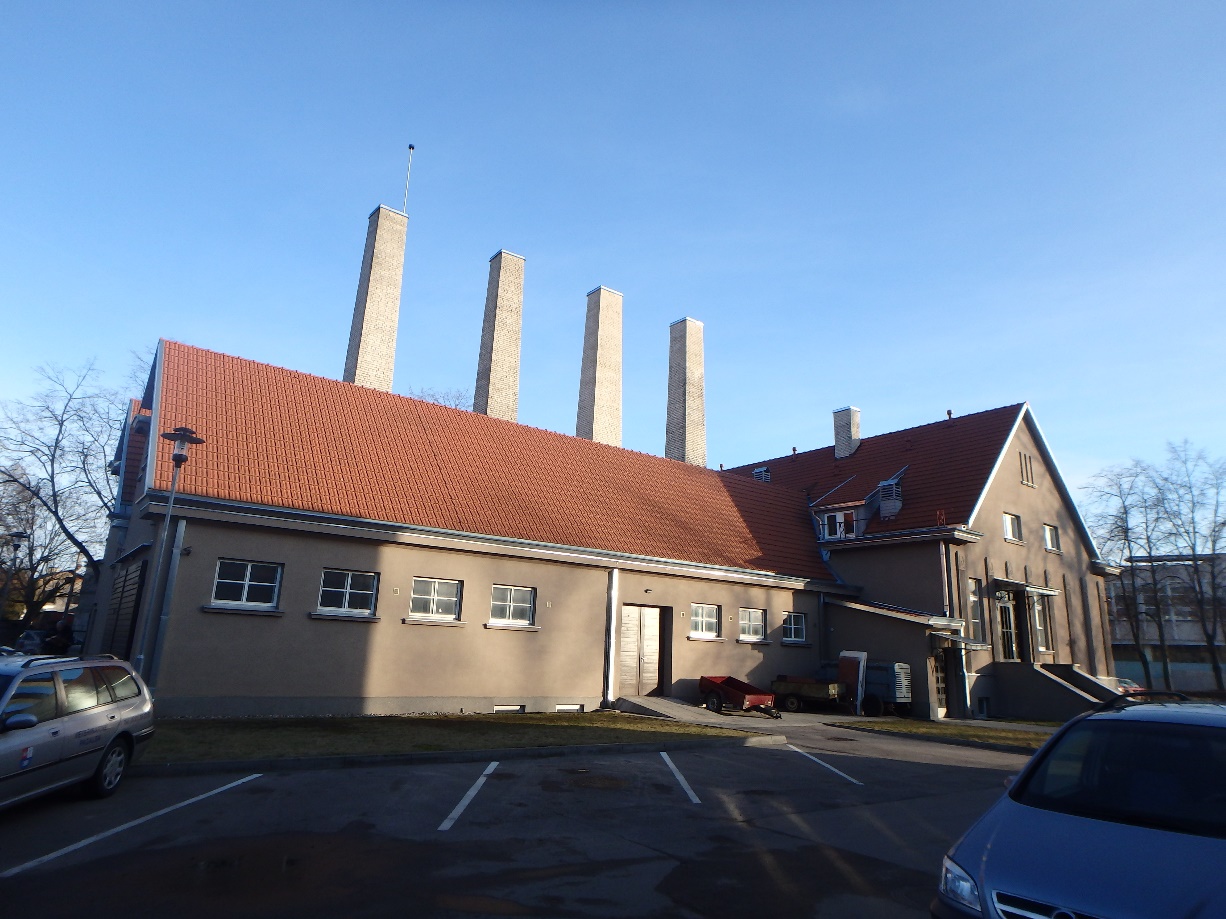 Nr. 6                         Pavadinimas Mokomoji kalvė PV fasadasFotografavo                     Toma Karoblytė                                                                                   Data 2016-12-29Nr. 6                         Pavadinimas Mokomoji kalvė PV fasadasFotografavo                     Toma Karoblytė                                                                                   Data 2016-12-29Kultūros vertybės kodas:30604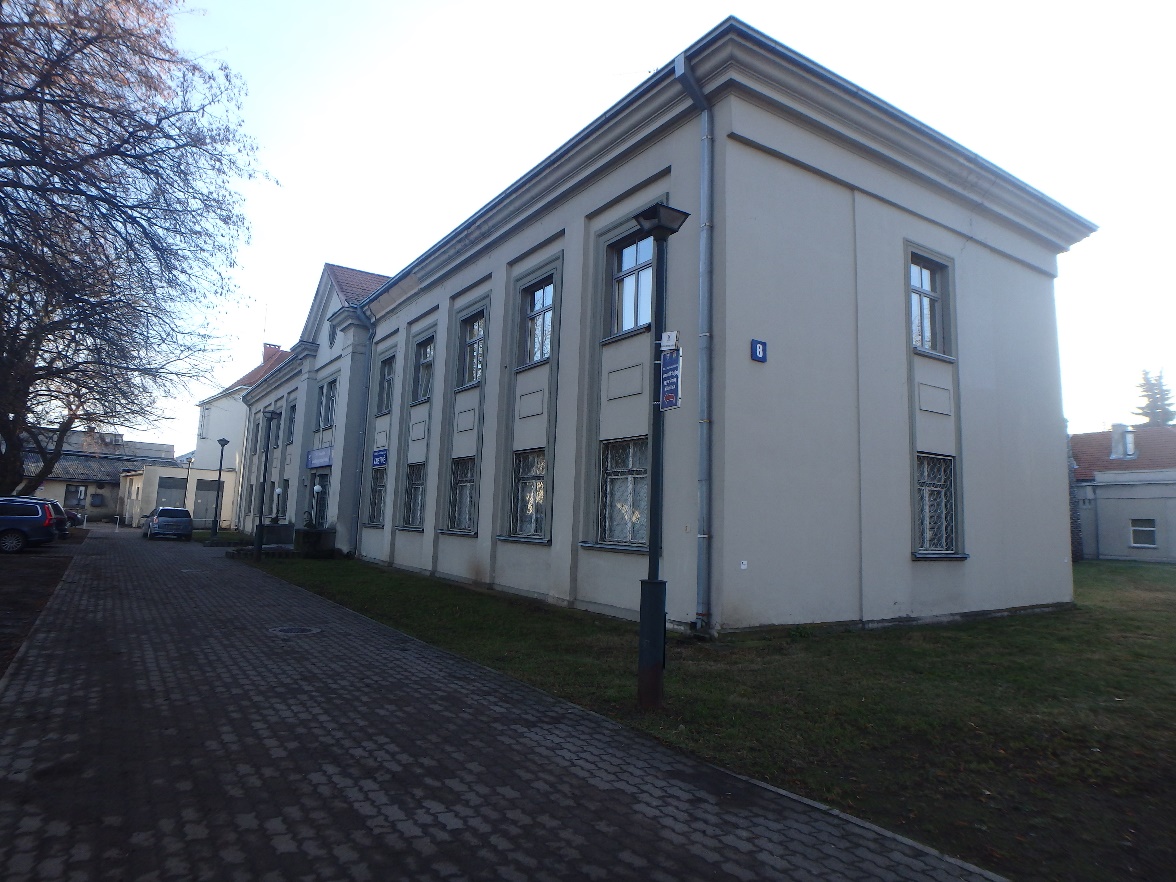 Nr. 7                           Pavadinimas  Smulkių gyvūnų klinika ŠV ir ŠR fasadaiFotografavo                       Toma Karoblytė                                                                                    Data 2016-12-29Nr. 7                           Pavadinimas  Smulkių gyvūnų klinika ŠV ir ŠR fasadaiFotografavo                       Toma Karoblytė                                                                                    Data 2016-12-29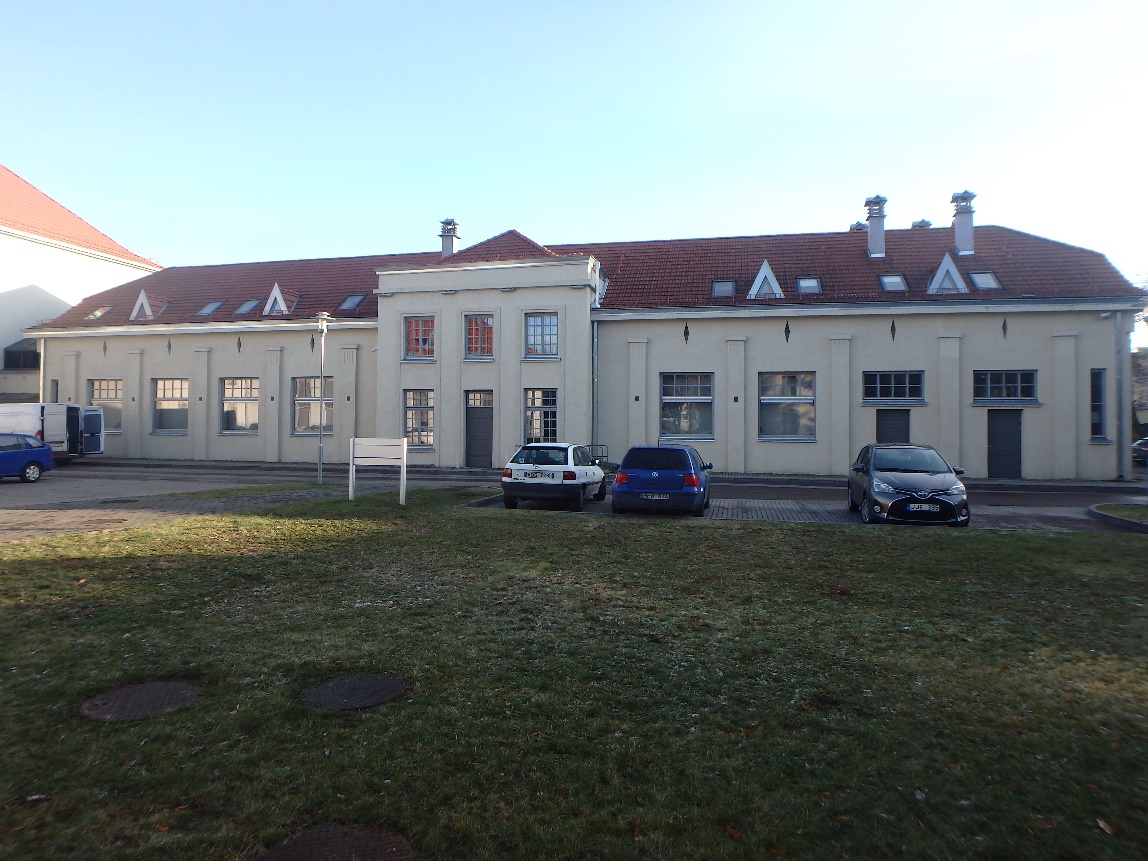 Nr. 8                         Pavadinimas Epizoologinis pastatas ŠR fasadasFotografavo                         Toma Karoblytė                                                                            Data 2016-12-29Nr. 8                         Pavadinimas Epizoologinis pastatas ŠR fasadasFotografavo                         Toma Karoblytė                                                                            Data 2016-12-29Kultūros vertybės kodas:30604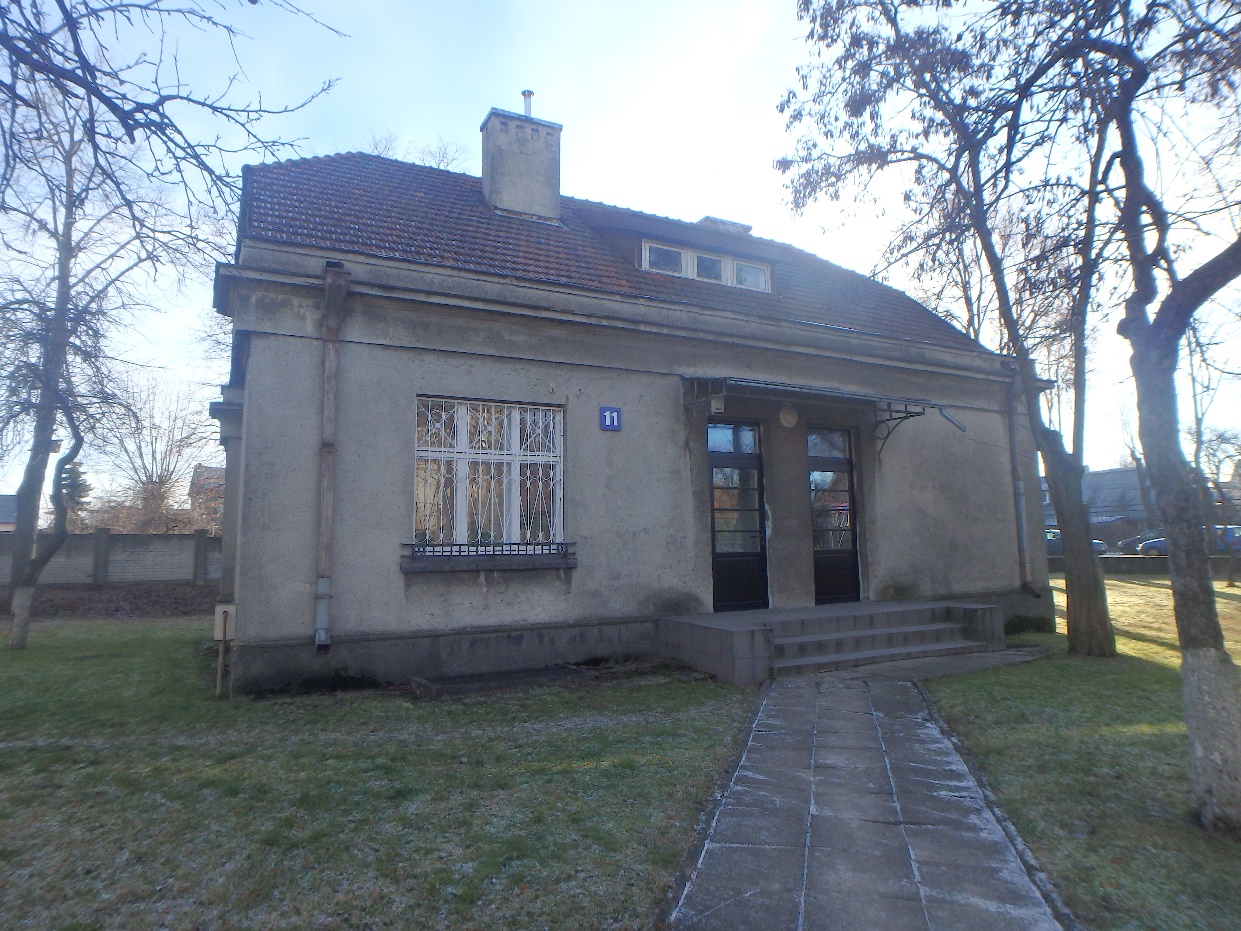 Nr. 9                           Pavadinimas  Ūkio dalies pastatas ŠV fasadasFotografavo                       Toma Karoblytė                                                                                   Data 2016-12-29Nr. 9                           Pavadinimas  Ūkio dalies pastatas ŠV fasadasFotografavo                       Toma Karoblytė                                                                                   Data 2016-12-29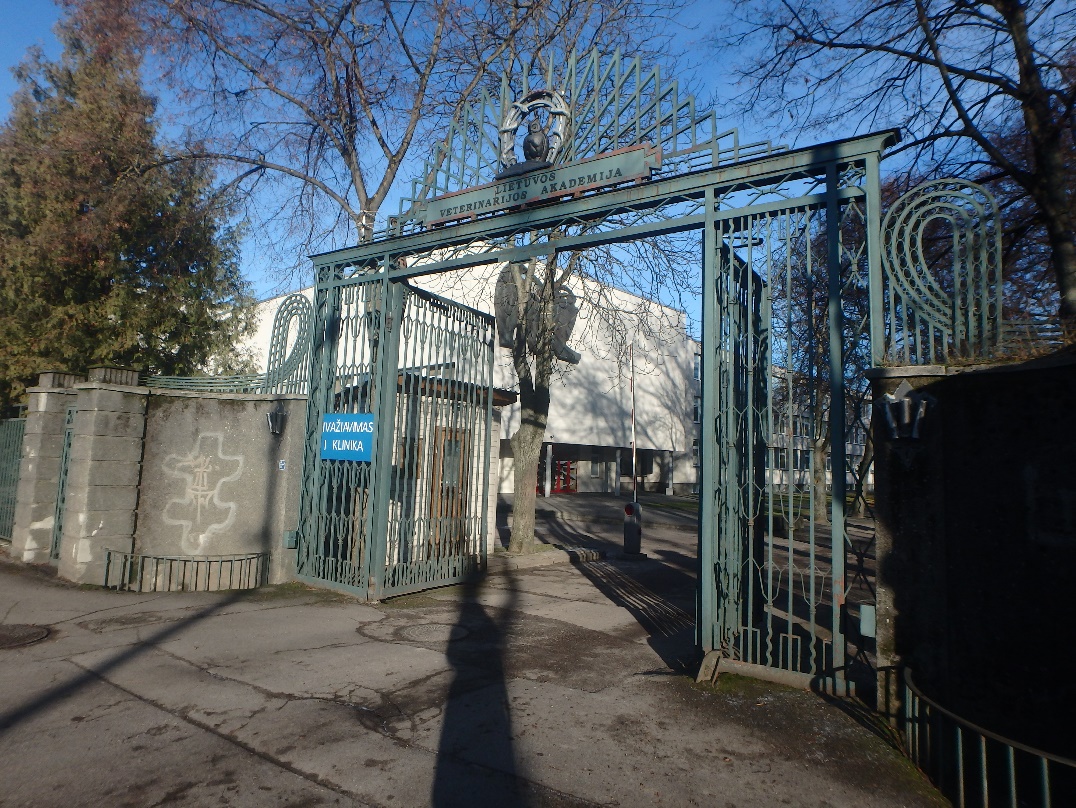 Nr. 10                         Pavadinimas VartaiFotografavo                         Toma Karoblytė                                                                            Data 2016-12-29Nr. 10                         Pavadinimas VartaiFotografavo                         Toma Karoblytė                                                                            Data 2016-12-29Kultūros vertybės kodas:30604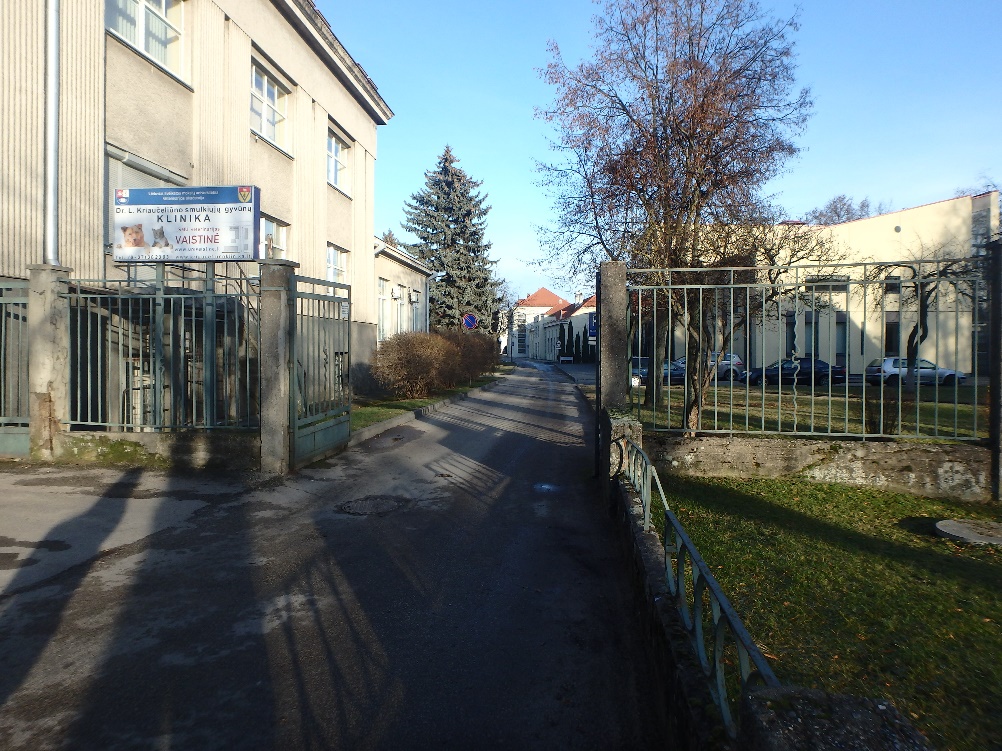 Nr. 11                           Pavadinimas  Įvažiavimas į kompleksąFotografavo                       Toma Karoblytė                                                                                    Data 2016-12-29Nr. 11                           Pavadinimas  Įvažiavimas į kompleksąFotografavo                       Toma Karoblytė                                                                                    Data 2016-12-29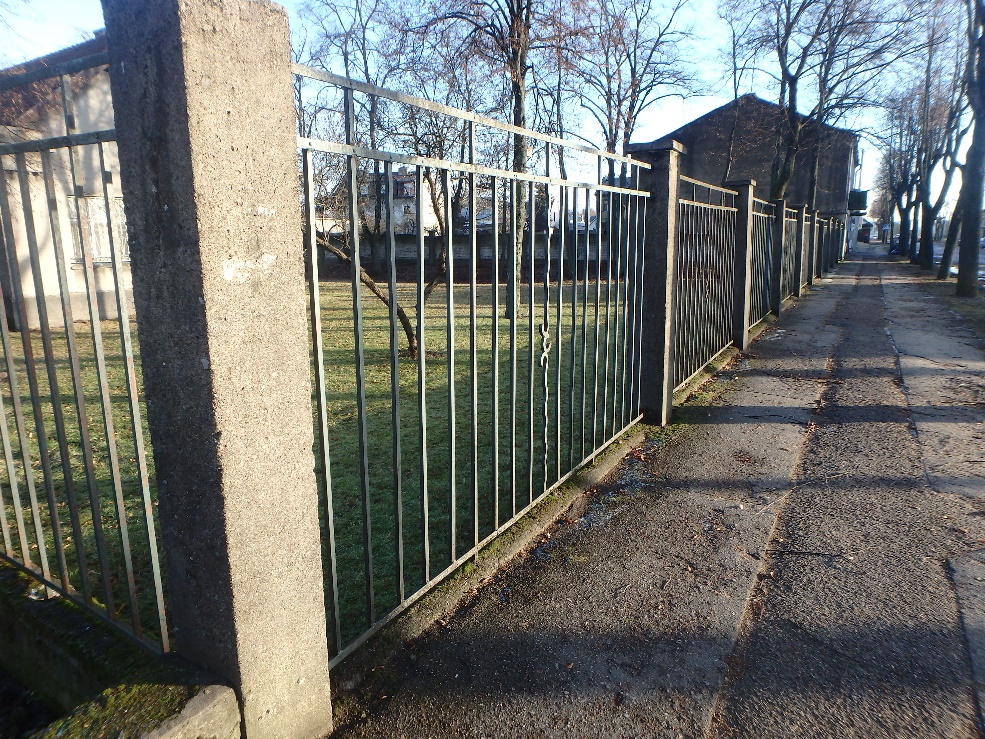 Nr. 12                        Pavadinimas TvoraFotografavo                         Toma Karoblytė                                                                            Data 2016-12-29Nr. 12                        Pavadinimas TvoraFotografavo                         Toma Karoblytė                                                                            Data 2016-12-29